EVALUACIONES FINALES: TURNO AGOSTO 2021CRONOGRAMAAbg. Lidia Mirta EsqueffSECRETARIA ADMINISTRATIVAInstituto de Formación y CapacitaciónCruz Roja Argentina Filial Corrientes I30-IT11ENFERMERÍAENFERMERÍAENFERMERÍAENFERMERÍAENFERMERÍAENFERMERÍAFECHAACHASIGNATURAPRESIDENTELUNES02.08.20211º1º08:30FUNDAMENTOS DE ENFERMERÍALic. BatallaLUNES02.08.20212º1º10:00DIETÉTICA EN ENFERMERÍALic. TossuttiLUNES02.08.20212ºA13:00ENF. DEL ADULTO Y ANCIANOLic. R. SánchezLUNES02.08.20213º1º14:00ASPECTOS ÉTICOS-LEGALESLic. LeguizaLUNES02.08.20211º2º16:00FARMACOLOGÍABioq. RicoLUNES02.08.20213º2º17:00INV. Y PLAN. EN SALUDDra. EspíndolaMARTES03.08.20211º2º08:30ENF. MATERNO INFANTIL ILic. DíazMARTES03.08.20212º1º09:00EPI. Y ESTAD. EN SALUDLic. QuirogaMARTES03.08.20213º1º12:00GUARANÍMéd. EspinozaMARTES03.08.20212º2º13:00INGLÉSProf. SivoriMARTES03.08.20213º A15:00ENF. MATERNO INFANTIL IILic. González R.MARTES03.08.20211º1º16:00BIOQ. Y BIOFÍSICADra. EspíndolaMIÉRCOLES04.08.20211º2º09:00FUND. DE NUTRICIÓNLic. TossuttiMIÉRCOLES04.08.20211º1º15:00MICRO Y PARÁSITOLOGÍABioq. MarturetMIÉRCOLES04.08.20212º2º16:00INTROD. A LA INV. EN SALUDLic. RodríguezMIÉRCOLES04.08.20213º1º16:30EDUCACIÓN EN SALUDLic. GómezMIÉRCOLES04.08.20213º1º18:30OyGSSLic. MambrínMIÉRCOLES04.08.20212º2º19:00SALUD MENTALLic. GómezJUEVES05.08.20211ºA08:30ESTR. Y FUNC. DEL CUERPO H.Dra. GalassiJUEVES05.08.20213º2º10:00OyGSELic. RamírezJUEVES05.08.20212º1º12:00INFORMÁTICA EN ENFERMERÍAProf. WiesseJUEVES05.08.20213º2º15:00ENF. EN EMERG. Y CATAST.Lic. ParedJUEVES05.08.20211º1º16:00SALUD PÚBLICALic. Ramírez09.083ºA08:30PP III (escrito) –Todos-PP III (oral) –Los que aprueben el escrito-Lic. Quiroga09.082ºA10:00PP II (escrito) –Todos-Lic. Tossutti09.081ºA09:00PP I (escrito) –Todos-(2018/19/20)PP I (oral) –Los que aprueben el escrito- (2020)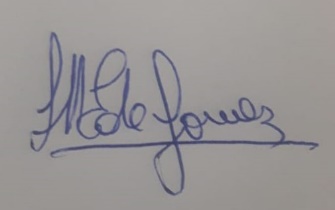 Lic. Batalla